Сведения о лицензиатеСпособ получения программного комплекса.Программные комплексы, сеть приборов ВЗЛЕТ СПЗаказной комплект ВЗЛЕТ СП требуется для работы с приборами ВЗЛЕТ кроме теплосчетчиков ВЗЛЕТ ТСР, ВЗЛЕТ ТСР-М и измерительно–вычислительных комплексов ВЗЛЕТ ИВК-102 (-102П), а также для работы со всеми поддерживаемыми приборами сторонних производителей. Для обслуживания  приборов ВЗЛЕТ ТСР, ВЗЛЕТ ТСР-М и ВЗЛЕТ ИВК-102 (-102П) заказной комплект ВЗЛЕТ СП не требуется (дистрибутивы ПК размещены на сайте ГК «ВЗЛЕТ» www.vzljot.ru, время работы комплекса и количество обслуживаемых приборов не ограничено).Заполняется только ОДНА строка: либо Новый комплект, либо Изменение, либо Дубликат имеющегося комплекта.В графе «Кол-во обслуживаемых приборов» указывается количество приборов без учета ВЗЛЕТ ТСР, ВЗЛЕТ ТСР-М, ВЗЛЕТ ИВК-102 ИВК-102П (т.е. количество остальных приборов ВЗЛЕТ и приборов сторонних производителей).В графе «срок» («Дополнительная подписка на обновления») указывается дополнительный срок продления или возобновления подписки на обновления и техническую поддержку - 0, 1 или 2 года. В графе «ограничить кол-во приборов» («Дополнительная подписка на обновления») указывается ограничение по количеству обслуживаемых приборов, если это необходимо, на срок действия подписки на обновления.При покупке заказного комплекта предоставляется 1 год бесплатной подписки на обновления и техническую поддержку. При заказе расширения или дубликата номер комплекта указывается в обязательном порядке. Лицензионные данные можно просмотреть через пункт «Справка», «О программе» главного меню приложений «Клиент» или «Консоль», а также он указан на упаковке комплекта. Примечания:При заполнении карты заказа в прямоугольнике выбранной позиции ставится знак   Х  , значение параметра указывается в графе таблицы или прямоугольнике рядом с его наименованием Город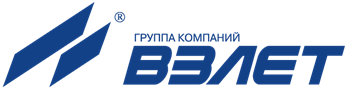 Россия, 198097, Санкт-Петербург, ул. Трефолева, 2БМконтакт- центр (бесплатный звонок) 	 8-800-333-888-7e-mail: 	 mail@vzljot.ruДокументация и программное обеспечение размещены на сайте www.vzljot.ruПлательщикРоссия, 198097, Санкт-Петербург, ул. Трефолева, 2БМконтакт- центр (бесплатный звонок) 	 8-800-333-888-7e-mail: 	 mail@vzljot.ruДокументация и программное обеспечение размещены на сайте www.vzljot.ruИНН / КПП  Россия, 198097, Санкт-Петербург, ул. Трефолева, 2БМконтакт- центр (бесплатный звонок) 	 8-800-333-888-7e-mail: 	 mail@vzljot.ruДокументация и программное обеспечение размещены на сайте www.vzljot.ruПолучательРоссия, 198097, Санкт-Петербург, ул. Трефолева, 2БМконтакт- центр (бесплатный звонок) 	 8-800-333-888-7e-mail: 	 mail@vzljot.ruДокументация и программное обеспечение размещены на сайте www.vzljot.ruПочтовый адресРоссия, 198097, Санкт-Петербург, ул. Трефолева, 2БМконтакт- центр (бесплатный звонок) 	 8-800-333-888-7e-mail: 	 mail@vzljot.ruДокументация и программное обеспечение размещены на сайте www.vzljot.ruРоссия, 198097, Санкт-Петербург, ул. Трефолева, 2БМконтакт- центр (бесплатный звонок) 	 8-800-333-888-7e-mail: 	 mail@vzljot.ruДокументация и программное обеспечение размещены на сайте www.vzljot.ruРоссия, 198097, Санкт-Петербург, ул. Трефолева, 2БМконтакт- центр (бесплатный звонок) 	 8-800-333-888-7e-mail: 	 mail@vzljot.ruДокументация и программное обеспечение размещены на сайте www.vzljot.ruтелефон, факсРоссия, 198097, Санкт-Петербург, ул. Трефолева, 2БМконтакт- центр (бесплатный звонок) 	 8-800-333-888-7e-mail: 	 mail@vzljot.ruДокументация и программное обеспечение размещены на сайте www.vzljot.ruРоссия, 198097, Санкт-Петербург, ул. Трефолева, 2БМконтакт- центр (бесплатный звонок) 	 8-800-333-888-7e-mail: 	 mail@vzljot.ruДокументация и программное обеспечение размещены на сайте www.vzljot.ruРоссия, 198097, Санкт-Петербург, ул. Трефолева, 2БМконтакт- центр (бесплатный звонок) 	 8-800-333-888-7e-mail: 	 mail@vzljot.ruДокументация и программное обеспечение размещены на сайте www.vzljot.ruРоссия, 198097, Санкт-Петербург, ул. Трефолева, 2БМконтакт- центр (бесплатный звонок) 	 8-800-333-888-7e-mail: 	 mail@vzljot.ruДокументация и программное обеспечение размещены на сайте www.vzljot.ruПредполагаемая дата оплатыПредполагаемая дата оплатыРоссия, 198097, Санкт-Петербург, ул. Трефолева, 2БМконтакт- центр (бесплатный звонок) 	 8-800-333-888-7e-mail: 	 mail@vzljot.ruДокументация и программное обеспечение размещены на сайте www.vzljot.ruЗаявка №Дата готовности«»20      г.Заявка №от «» 20      г.Дата готовности«»20      г.Заявка №Дата готовностиИНН / КППНаименованиеПочтовый адресЭлектронный ключEmail получателя ключаДоставка ключаСамовывоз со склада поставщикаФизический ключ – USB носительДоставка ключаСамовывоз собственной курьерской службойФизический ключ – USB носительДоставка ключаДоставка транспортной компанией, курьерской службой Предпочтительная транспортная компанияАдрес доставкиВарианты заказаВарианты заказаКол-во обслуживаемых приборов всего, шт.Дополнительная подписка на обновленияДополнительная подписка на обновленияВарианты заказаВарианты заказаКол-во обслуживаемых приборов всего, шт.срок, летограничить кол-во приборов, шт.новый комплектновый комплектна …………. приборовдобавить ……………. годизменение комплекта №добавить ……………. приборовдобавить ……………. год(а)до …………. приборовдубликат комплекта №добавить ……………. приборовдобавить ……………. год(а)до …………. приборовЛицо заполнившее карту(ФИО, должность)(подпись)Тел.e-mail: